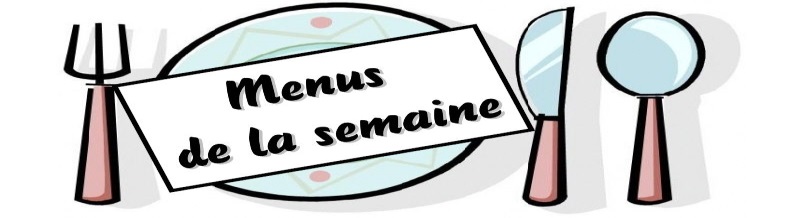 CES MENUS SERONT RESPECTES EN FONCTION DES AVANTAGES ET DES IMPERATIFS DU MOMENT. 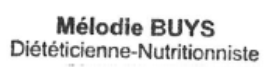 LUNDI 5 JUINSALADE VERTEPOULET AU CURRYRIZ BASMATI SEMI COMPLETFROMAGE BLANC MIEL BIO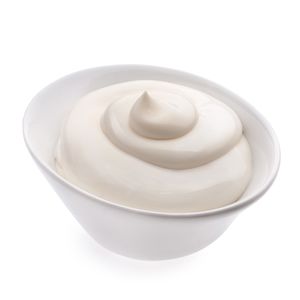 MARDI 6 JUINSALADE DE LENTILLES BIORÔTI DE VEAUFROMAGE BIOFRUIT DE SAISON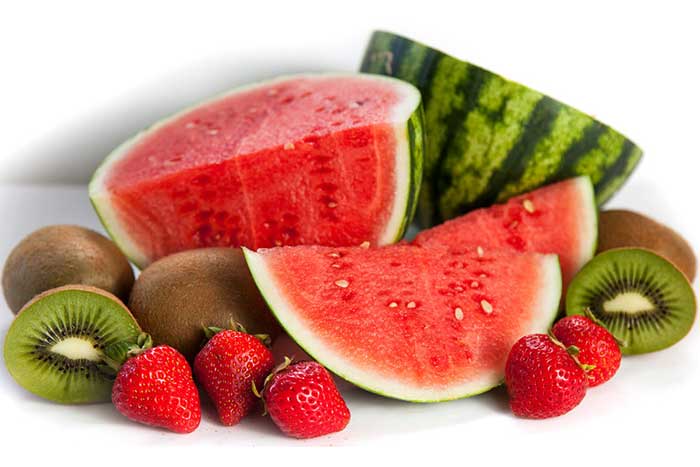 JEUDI 8 JUINSALADE DE CONCOMBRESPOISSON À LA BISQUESEMOULEYAOURT BIO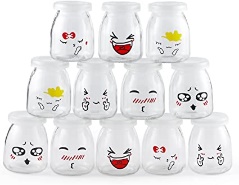 VENDREDI 9 JUINMenu végieSALADE DE TOMATES MOZZARELLAQUICHE PRINTANIÈREFROMAGE BIOTARTE AUX POMMES NORMANDE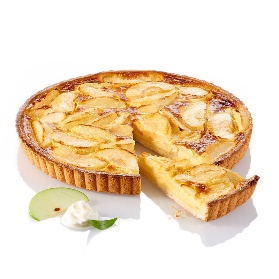 